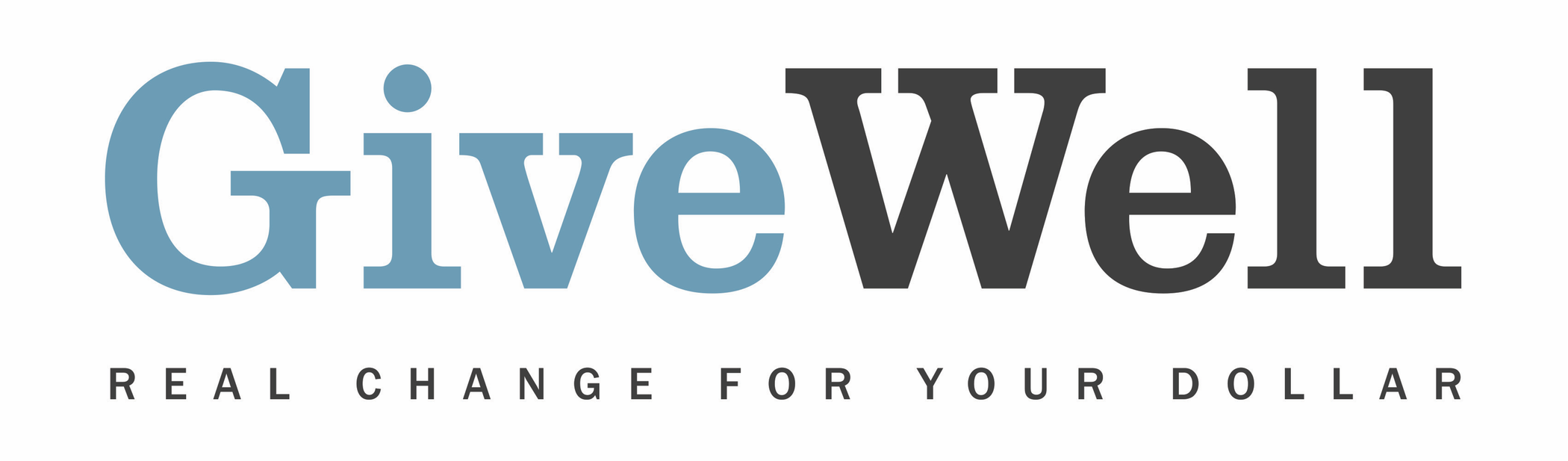 Dear (RECIPIENT'S NAME) ,(YOUR NAME) has made a donation of $(DONATION AMOUNT) in your name to GiveWell. This donation is designated for the support of GiveWell’s Top Charities Fund.GiveWell will apply its judgment to allocate this donation among its recommended charities according to where it sees the highest-value funding opportunities (taking into account charities’ funding needs and donations from other sources). GiveWell recommends four top charities: Malaria Consortium’s seasonal malaria chemoprevention programAgainst Malaria FoundationHelen Keller International’s vitamin A supplementation programNew IncentivesGiveWell is a nonprofit dedicated to finding outstanding giving opportunities. Thousands of hours have gone into finding and analyzing GiveWell's recommended charities. They are evidence-backed, thoroughly vetted, and underfunded. For more information on these charities and GiveWell’s work, please visit us online at www.GiveWell.org. Thank you for your support!Sincerely,GiveWell Staff
www.GiveWell.org 